	В соответствии с частью 4 статьи 44 Федерального закона от 31 июля 2020 г. № 248-ФЗ «О государственном контроле (надзоре) и муниципальном контроле в Российской Федерации», Постановлением Правительства Российской Федерации от 25 июня 2021 г. № 990 «Об утверждении Правил разработки и утверждения контрольными (надзорными) органами программы профилактики рисков причинения вреда (ущерба) охраняемым законом ценностям», Федеральным законом от 06 октября 2003 г. № 131-ФЗ «Об общих принципах организации местного самоуправления в Российской Федерации», в целях стимулирования добросовестного соблюдения обязательных требований  всеми контролируемыми лицами, устранения условий, причин и факторов, способных привести к нарушениям обязательных требований и (или) причинению вреда (ущерба) охраняемым законом ценностям, создания условий для доведения обязательных требований до контролируемых лиц, повышения информированности о способах их соблюдения	ПРИКАЗЫВАЮ:	1. Утвердить прилагаемую Программу профилактики рисков причинения вреда (ущерба) охраняемым законом ценностям в сфере муниципального контроля на автомобильном транспорте и в дорожном хозяйстве на территории Добрянского городского округа Пермского края на 2023 год.	2. Контроль за исполнением настоящего Приказа возлагается на начальника отдела благоустройства и транспорта управления жилищно-коммунального хозяйства и благоустройства.Начальник управления					   				Г.И. Катаева								УТВЕРЖДЕНА                                                                            Приказом управления жилищно-коммунального хозяйства и благоустройства администрации                      Добрянского городского округаот                          г. №   Программапрофилактики рисков причинения вреда (ущерба) охраняемым законом ценностям в сфере муниципального контроля на автомобильном транспорте и в дорожном хозяйстве на территории Добрянского городского округа на 2023 год	Настоящая Программа профилактики рисков причинения вреда (ущерба) охраняемым законом ценностям в рамках муниципального контроля на автомобильном транспорте и в дорожном хозяйстве  на территории Добрянского городского округа на 2022 год (далее – Программа) устанавливает порядок проведения профилактических мероприятий, направленных на предупреждение нарушений обязательных требований и (или) причинения вреда (ущерба) охраняемым законом ценностям, соблюдение которых оценивается при осуществлении муниципального контроля на автомобильном транспорте и в дорожном хозяйстве на территории Добрянского городского округа управлением жилищно-коммунального хозяйства и благоустройства администрации Добрянского городского округа на 2023 год.1. Анализ текущего состояния осуществления муниципального   контроля, описание текущего развития профилактической деятельности контрольного органа, характеристика проблем, на решение которых направлена Программа	1.1. Вид муниципального контроля: муниципальный контроль на автомобильном транспорте и в дорожном хозяйстве на территории Добрянского городского округа Пермского края (далее – муниципальный контроль на автомобильном транспорте).1.2. Предметом муниципального контроля на автомобильном транспорте является соблюдение юридическими лицами, индивидуальными предпринимателями, гражданами (далее – контролируемые лица) обязательных требований:1) в области автомобильных дорог и дорожной деятельности, установленных в отношении автомобильных дорог местного значения Добрянского городского округа Пермского края (далее – автомобильные дороги местного значения или автомобильные дороги общего пользования местного значения):а) к эксплуатации объектов дорожного сервиса, размещенных в полосах отвода и (или) придорожных полосах автомобильных дорог общего пользования;б) к осуществлению работ по капитальному ремонту, ремонту и содержанию автомобильных дорог общего пользования и искусственных дорожных сооружений на них (включая требования к дорожно-строительным материалам и изделиям) в части обеспечения сохранности автомобильных дорог;2) установленных в отношении перевозок по муниципальным маршрутам регулярных перевозок, не относящихся к предмету федерального государственного контроля (надзора) на автомобильном транспорте, городском наземном электрическом транспорте и в дорожном хозяйстве в области организации регулярных перевозок.Управление жилищно-коммунального хозяйства и благоустройства администрации Добрянского городского округа (далее – Управление) осуществляет контроль за соблюдением исполнения предписаний об устранении нарушений обязательных требований, выданных должностными лицами, уполномоченными осуществлять контроль, в пределах их компетенции.2. Анализ и оценка рисков причинения вреда охраняемым законом ценностям.	Ключевыми и наиболее значимыми рисками при реализации профилактики нарушений обязательных требований в сфере муниципального контроля на автомобильном транспорте и в дорожном хозяйстве  на территории Добрянского городского округа являются:	- различное толкование содержания обязательных требований подконтрольными субъектами, которое может привести к нарушению ими отдельных обязательных требований;	- нарушение подконтрольными субъектами обязательных требований, что может повлечь за собой совершение дорожно-транспортных происшествий, причинение вреда жизни и здоровью граждан, причинение материального вреда автотранспортным средствам.	Проведение профилактических мероприятий, направленных на соблюдение подконтрольными субъектами обязательных требований в области автомобильных дорог и дорожной деятельности, установленных в отношении автомобильных дорог и перевозок по муниципальным маршрутам регулярных перевозок, не относящихся к предмету федерального государственного контроля на автомобильном транспорте, городском наземном электрическом транспорте и в дорожном хозяйстве в области организации регулярных перевозок, на побуждение подконтрольных субъектов к добросовестности, будет способствовать улучшению в целом ситуации, повышению ответственности подконтрольных субъектов, снижению количества выявляемых нарушений обязательных требований. 3. Цели и задачи реализации Программы	3.1. Целями профилактической работы являются:	1) стимулирование добросовестного соблюдения обязательных требований  контролируемых лиц; 	2) устранение условий, причин и факторов, способных привести к нарушениям обязательных требований и (или) причинению вреда (ущерба) охраняемым законом ценностям; 	3) создание условий для доведения обязательных требований до контролируемых лиц, повышение информированности о способах их соблюдения;	4) предупреждение нарушений контролируемых лиц обязательных требований, включая устранение причин, факторов и условий, способствующих возможному нарушению обязательных требований;	5) снижение административной нагрузки на контролируемых лиц;	6) снижение размера ущерба, причиняемого охраняемым законом ценностям.	3.2. Задачами профилактической работы являются:	1) укрепление системы профилактики нарушений обязательных требований;	2) выявление причин, факторов и условий, способствующих нарушениям обязательных требований, разработка мероприятий, направленных на устранение нарушений обязательных требований;	3) повышение уровня правовой грамотности подконтрольных субъектов, в том числе путем обеспечения доступности информации об обязательных требованиях жилищного законодательства и необходимых мерах по их исполнению;	4) формирование единого понимания обязательных требований жилищного законодательства у всех участников контрольной деятельности;	5) повышение прозрачности осуществляемой Управлением контрольной деятельности.	В положении о виде контроля  мероприятия, направленные на нематериальное поощрение добросовестных контролируемых лиц, не установлены, следовательно, меры стимулирования добросовестности в программе не предусмотрены.	В положении о виде контроля самостоятельная оценка соблюдения обязательных требований (самообследование) не предусмотрена, следовательно, в программе способы самообследования в автоматизированном режиме не определены (ч.1 ст.51 №248-ФЗ).	Мероприятия Программы представляют собой комплекс мер, направленных на достижение целей и решение основных задач Программы. Перечень мероприятий Программы на 2023 год, сроки (периодичность) их проведения и ответственные структурные подразделения приведены в Плане мероприятий по профилактике нарушений на автомобильном транспорте и в дорожном хозяйстве на территории Добрянского городского округа на 2023 год (приложение).Приложение к Программе профилактики рисков
причинения вреда (ущерба)
охраняемым законом ценностям
на 2023 год, утвержденной приказом управления жилищно-коммунального хозяйства и благоустройства администрации Добрянского городского округаПлан мероприятий по профилактике нарушений законодательства на автомобильном транспорте и в дорожном хозяйстве на территории Добрянского городского округа на 2023 год ПРОЕКТ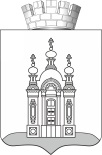 Администрация Добрянского городского округаУПРАВЛЕНИЕ ЖИЛИЩНО-КОММУНАЛЬНОГО ХОЗЯЙСТВА И БЛАГОУСТРОЙСТВА АДМИНИСТРАЦИИ ДОБРЯНСКОГО ГОРОДСКОГО ОКРУГАПРИКАЗ_______________                                                                  №_____________г.Добрянка№п/пНаименование мероприятияСведения о мероприятииОтветственный исполнительСрок исполнения1.ИнформированиеУправление жилищно-коммунального хозяйства и благоустройства осуществляет информирование контролируемых лиц и иных заинтересованных лиц по вопросам соблюдения обязательных требований.Информирование осуществляется посредством размещения соответствующих сведений на официальном сайте администрации Добрянского городского округа  в информационно - телекоммуникационной  сети Интернет http://www.dobrraion.ru, в средствах массовой информации и в иных формах.Управление обязано  размещать  и  поддерживать  в  актуальном состоянии на своем официальном сайте в сети «Интернет»:1) тексты нормативных правовых актов,регулирующих осуществление контроля на автомобильном транспорте и в дорожном хозяйстве;2) сведения об изменениях, внесенных в нормативные правовые акты, регулирующие осуществление контроля на автомобильном транспорте и в дорожном хозяйстве, о сроках и порядке их вступления в силу;3) перечень нормативных правовых  актов с указанием структурных единиц этих актов, содержащих  обязательные  требования,  оценка соблюдения которых является   предметом    контроля на автомобильном транспорте и в дорожном хозяйстве, а также информацию о мерах  ответственности, применяемых  при  нарушении обязательных требований, с текстами в действующей редакции;4) утвержденные проверочные листы;5) руководства по соблюдению    обязательных требований, разработанные и утвержденные в   соответствии с Федеральным законом «Об обязательных требованиях в Российской Федерации»;6)  перечень индикаторов риска  нарушения обязательных требований;7) Программу профилактики;8) исчерпывающий перечень  сведений, которые могут  запрашиваться органом осуществляющим муниципальный контроль у контролируемого лица;9) сведения о способах получения   консультаций по вопросам соблюдения обязательных требований;10) иные  сведения,   предусмотренные нормативными   правовыми актами  Российской  Федерации, нормативными  правовыми актами субъектов   Российской Федерации,   муниципальными правовыми актами.Инспектор – консультант отдела благоустройства и транспорта управления жилищно-коммунального хозяйства и благоустройства администрации Добрянского городского округа;Инспектор – главный специалист отдела благоустройства и транспорта управления жилищно-коммунального хозяйства и благоустройства администрации Добрянского городского округа В течение года2.Объявление предостереженийПри наличии у контрольного органа сведений о готовящихся или возможных нарушениях обязательных требований, а также о непосредственных нарушениях обязательных требований, если указанные сведения не соответствуют утвержденным индикаторам риска нарушения обязательных требований, контрольный орган объявляет контролируемому лицу предостережение о недопустимости нарушения обязательных требований и предлагает принять меры по обеспечению соблюдения обязательных требований.   Контролируемое лицо вправе после получения предостережения о недопустимости нарушения обязательных требований подать в Управление возражение в отношении указанного предостережения в срок не позднее 30 дней со дня получения им предостережения. Возражение в отношении предостережения рассматривается Управлением в течение 30 дней со дня его получения, контролируемому лицу направляется ответ с информацией о согласии или несогласии с возражением. В случае несогласия с возражением указываются соответствующие обоснования.Руководитель органа муниципального контроля – начальник управления жилищно-коммунального хозяйства и благоустройства администрации Добрянского городского округа;Инспектор – консультант отдела благоустройства и транспорта управления жилищно-коммунального хозяйства и благоустройства администрации Добрянского городского округа;Инспектор – главный специалист отдела благоустройства и транспорта управления жилищно-коммунального хозяйства и благоустройства администрации Добрянского городского округа В течение года3.КонсультированиеКонсультирование осуществляется должностными лицами Управления по телефону, посредством видео-конференц связи, в письменной форме, на личном приеме либо в ходе проведения профилактического мероприятия, контрольного мероприятия. Время консультирования при личном обращении составляет 15 минут.Консультирование, осуществляется по следующим вопросам:- разъяснение положений нормативных правовых актов, содержащих обязательные требования, оценка соблюдения которых осуществляется в рамках муниципального контроля;- разъяснение положений нормативных правовых актов, регламентирующих порядок осуществления муниципального контроля;- компетенция уполномоченного органа;- порядок обжалования действий (бездействия) муниципальных инспекторов.Руководитель органа муниципального контроля – начальник управления жилищно-коммунального хозяйства и благоустройства администрации Добрянского городского округа;Инспектор – консультант отдела благоустройства и транспорта управления жилищно-коммунального хозяйства и благоустройства администрации Добрянского городского округа;Инспектор – главный специалист отдела благоустройства и транспорта управления жилищно-коммунального хозяйства и благоустройства администрации Добрянского городского округа В течение года4.Профилактический визитОбязательный профилактический визит проводится в отношении объектов контроля, отнесенных к категории значительного риска и в отношении контролируемых лиц, приступающих к осуществлению деятельности в отношении объектов контроля.В  ходе профилактического   визита   может   осуществляться   сбор   сведений, необходимых для отнесения объектов контроля к категориям риска.Профилактический визит проводится в форме профилактической беседы по месту осуществления деятельности контролируемого лица либо путем использования видео-конференц-связи.В ходе профилактического визита контролируемое лицо информируется об обязательных требованиях, предъявляемых к его деятельности либо к принадлежащим ему объектам контроля.При проведении профилактического визита контролируемым лицам не выдаются предписания об устранении нарушений обязательных требований. Разъяснения, полученные контролируемым лицом в ходе профилактического визита, носят рекомендательный характер.Руководитель органа муниципального контроля – начальник управления жилищно-коммунального хозяйства и благоустройства администрации Добрянского городского округа;Инспектор – консультант отдела благоустройства и транспорта управления жилищно-коммунального хозяйства и благоустройства администрации Добрянского городского округа;Инспектор – главный специалист отдела благоустройства и транспорта управления жилищно-коммунального хозяйства и благоустройства администрации Добрянского городского округа Не позднее 5 числа месяца после месяца, следующего за отчетным периодом